Приложение 2 к письму министерства образования Нижегородской областиот_______________№______________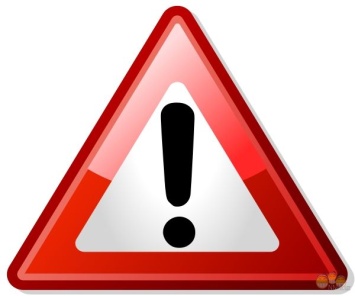 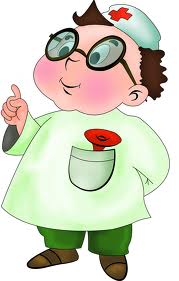 Управление Роспотребнадзора по Нижегородской областиПрофилактика энтеровирусных инфекций (ЭВИ)(для родителей)Энтеровирусные инфекции (ЭВИ) представляют собой группу инфекционных заболеваний, вызываемых энтеровирусами и характеризующихся многообразием клинических проявлений (заболевания с респираторным синдромом, ангина, серозный менингит, конъюнктивит, поражение желудочно-кишечного тракта и другие). Чаще всего ЭВИ болеют дошкольники и младшие школьники. Наиболее тяжелой формой энтеровирусной инфекции является серозный  менингит. Заболевание начинается остро с подъема температуры тела до 39-40 градусов. Появляется сильная головная боль, головокружение, рвота, иногда боли в животе, спине, судорожный синдром, нерезко выраженные катаральные проявления со стороны ротоглотки, верхних дыхательных путей.Спорадическая заболеваемость регистрируется в Нижегородской области ежегодно и преимущественно в летне-осенние месяцы. Однако каждые 5-7 лет наблюдается эпидемические подъемы заболеваемости.  Источником инфекции является только человек (больной или носитель). Инкубационный период составляет в среднем от 1 до 10 дней, реже до 20 дней.Основным механизмом передачи инфекции у детей является воздушно-капельный – то есть при криках, чихании или кашле, при разговоре от болеющего или вирусоносителя к здоровому ребенку. Второй механизм передачи инфекции – это фекально-оральный, который реализуется при несоблюдении правил личной  гигиены (не вымытые руки перед едой или после посещения туалета, привычка грызть ногти). Еще одним распространенным способом заражения детей является водный – при заглатывании воды во время купания в водоемах, при употреблении некипяченой воды. Заражение ЭВИ происходит также при употреблении в пищу загрязненных вирусами овощей и фруктов. Быстрое распространение ЭВИ при не соблюдении мер, направленных на их профилактику, отмечается в организованных детских учреждениях, особенно в период формирования коллективов - в сентябре.В связи с этим Управлением Роспотребнадзора по Нижегородской области  разработаны рекомендации по организации и проведению противоэпидемических (профилактических) мероприятий по предупреждению заноса и распространения  ЭВИ среди детей образовательных учреждений в период эпидемического неблагополучия.	Большая роль в профилактике заболеваемости ЭВИ среди детей отводится родителям. Именно Вы должны научить ребенка правилам личной гигиены, употреблять только качественно помытые фрукты, овощи и ягоды, пить кипяченую или бутилированную воду.	В качестве экстренной профилактики ЭВИ, в том числе при контакте с больным возможно применение противовирусных и иммуномодулирующих препаратов, но только после консультации с лечащим врачомЗаболевший ребенок с любыми проявлениями инфекционного заболевания,  должен оставаться дома под наблюдением врача. Помните, что несвоевременное лечение или его отсутствие приводит к серьезным осложнениям. Больной ребенок в организованном коллективе - источник заражения для окружающих.